SFO ukeplan og tema for april.Vi har ellers hver uke faste aktiviteter som viser av timeplan for de ulike trinn under. Dette er frivillige aktiviteter som barna kan delta på. Vår oppgave er å tilby og legge tilrette for aktiviteter som samsvarer med rammeplanen til Bergen Kommune.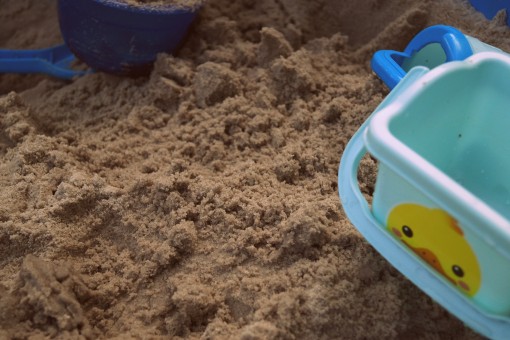 1.trinn:2.trinn:3+4 .trinn:Mål og fokus for april måned:Vi har gått inn i april med påskeaktiviteter og en deilig påskelunsj for alle barna på SFO. Vi vil nå i april ha mer fokus på vår og utelek. Håper på fine, milde dager med benyttelse av bade lekeskogen, ballbanen og skolehagen.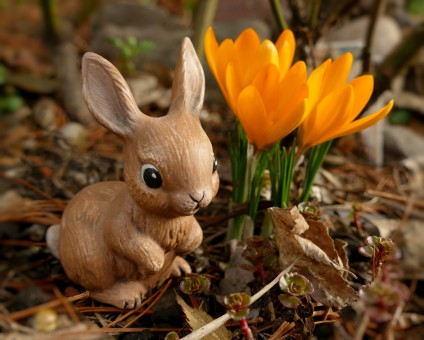 TidMandagTirsdagOnsdagTorsdagFredag07:30-08:30Rolig innelek, friminutt fra 08:15Rolig innelek, friminutt fra 08:15Rolig innelek, friminutt fra 08:15Rolig innelek, friminutt fra 08:15Rolig innelek, friminutt fra 08:1512:15InnkryssingAktiviteter ute og inne13:10InnkryssingAktiviteter  uteGymsalInnkryssingAktiviteter uteInnkryssingAktiviteter iuteInnkryssingAktiviteter  ute14:00SmørelunsjSmørelunsjSmørelunsjSmørelunsjVarmmat14:30Ulike aktiviteter inne og uteUlike aktiviteter inne og uteUlike aktiviteter inne og uteUlike aktiviteter inne og uteUlike aktiviteter inne og ute16:30SFO stengerSFO stengerSFO stengerSFO stengerSFO stengerTidMandagTirsdagOnsdagTorsdagFredag07:30-08:30Rolig innelek, friminutt fra 08:15Rolig innelek, friminutt fra 08:15Rolig innelek, friminutt fra 08:15Rolig innelek, friminutt fra 08:15Rolig innelek, friminutt fra 08:1512:15InnkryssingAktiviteter ute 13:10InnkryssingAktiviteter uteInne og ute aktiviteter.GymsalInnkryssingAktiviteter uteInnkryssingAktiviteter  uteInnkryssingAktiviteter ute/ Gymsalen?14:00SmørelunsjSmørelunsjSmørelunsjSmørelunsjVarmmat14:30Frivillge formingsaktiviteter inne/ utelekFrivillige formingsaktiviteter inne/ utelekFrivillige formingsaktiviteter inne/ utelekFrivillige formingsaktiviteter inne/ utelekFrivillige formingsaktiviteter inne/ utelek16:30SFO stengerSFO stengerSFO stengerSFO stengerSFO stengerTidMandagTirsdagOnsdagTorsdagFredag07:30-08:30Rolig innelek, friminutt fra 08:15Rolig innelek, friminutt fra 08:15Rolig innelek, friminutt fra 08:15Rolig innelek, friminutt fra 08:15Rolig innelek, friminutt fra 08:1512:1513:10InnkryssingAktiviteter  uteInnkryssingAktiviterer  uteInnkryssingAktiviteter uteInnkryssingAktiviteter  uteInnkryssingGymsal14:00SmørelunsjVarmmatSmørelunsjSmørelunsjSmørelunsj14:30Ulike aktiviteter inne og uteUlike aktiviteter inne og uteUlike aktiviteter inne og uteUlike aktiviteter inne og uteUlike aktiviteter inne og ute16:30SFO stengerSFO stengerSFO stengerSFO stengerSFO stenger